Министерство науки и высшего образования РФФГБОУ ВО «Нижневартовский государственный университет»Факультет педагогики и психологии Кафедра психологии образования и развитияСтатья «Экспериментальное исследование психолого-педагогической компетентности родителей будущих первоклассников в образовательной практике»СТУДЕНТАКувшинова (фамилия)Виктора Сергеевича__(имя, отчество)Направление подготовки   44.03.02. Психолого-педагогическое образование		Профиль   психология и социальная педагогика					Курс 			4			Группа   ______6964			г. Нижневартовск, 2024ВведениеРабота с родителями в образовательном учреждении, ведется в целостной системе и имеет огромное значение.  Актуальность заключается в том,  что практика показывает, наибольшие трудности в начальной школе испытывают не те дети, которые имеют недостаточно большой объем знаний, умений и навыков, а те, которые проявляют интеллектуальную пассивность, у которых отсутствует желание и привычка думать, стремление узнать что-то новое.  Практическая часть проведенного исследования представляла собой опытно-поисковую работу, направленную на исследование психолого-педагогической компетентности родителей в области подготовки будущих первоклассников к обучению в школе. Реализация поставленной цели опытно-поисковой работы предполагала решение следующих задач: Психологические характеристики формирования психолого- педагогической компетентности родителей будущих первоклассников;Определить диагностируемые показатели, критерии оценки, уровни психологических характеристик сформированности психолого-педагогической компетентности родителей будущих первоклассников; Выявить уровень психолого- педагогической компетентности родителей будущих первоклассников;Взрослым необходимо создать ребёнку такие условия деятельности, в которых он обязательно встретится с успехом. Но успех должен быть реальным, а похвала — заслуженной. Для решения поставленных задач использованы следующие методы исследования:1.Метод теоретического анализа научно - методической литературы.2.Метод тестирования.3.Метод анкетирования.4.Метод математической обработки данных.Исследование началось с анализа научно-методической литературы по вопросу - особенности психолого-педагогического сопровождения родителей первоклассников. Теоретический анализ и обобщение психолого- педагогической литературы проводился путем изучения учебно- методических пособий, статей, периодической печати. Проанализированы литературные и документальные источники:Федеральный государственный образовательный стандарт дошкольного образования, утвержденный приказом Министерства просвещения Российской Федерации от 17 октября 2013 г. № 1155;Федеральный государственный образовательный стандарт дошкольного образования, утвержденный приказом Министерства просвещения Российской Федерации от 17 октября 2013 г. № 1155 (С изменениями и дополнениями от: 21 января 2019 г., 8 ноября 2022 г.);Федеральный государственный образовательный стандарт начального общего образования, утвержденный приказом Министерства просвещения Российской Федерации, утвержденный приказом Министерства просвещения Российской Федерации от 31 мая 2021 г. N 286;Положения о роли готовности ребенка к школе в школьной успешности (Р.В. Овчаровой, И.В. Дубровиной, Н.И. Гуткиной);Положения о необходимости организации подготовки детей к школе на этапе дошкольного детства (Г.А. Цукерман, Гуткина Н.И и др.); [] []Исследования в области организации взаимодействия детского сада и семьи по вопросам воспитания, обучения и развития ребенка дошкольного возраста (И. В. Дубровиной, Иванова Д.Н. и др.); [][].Обучение требует определённого темпа усвоения программного материала и направлено на развитие сложной мыслительной деятельности. В ФГОС НОО указывается на  важную роль родителей «единство образовательного пространства Российской Федерации, в том числе единство учебной и воспитательной деятельности, реализуемой совместно с семьей и иными институтами воспитания, с целью реализации равных возможностей получения качественного начального общего образования; преемственность образовательных программ дошкольного, начального общего и основного общего образования». []В основе взаимодействия родителей и будущих первоклассников заложены следующие основные принципы, носящие «личностно-развивающий и гуманистический характер взаимодействия взрослых (родителей (законных представителей), педагогических и иных работников Организации) и детей.» [] Психолого-педагогическая помощь начинается с психолого-педагогической диагностики, выражающаяся в оценке индивидуально-психологических свойств личности и направленная на выявление проблем в развитии, обучении, поведении, уточнение их особенностей, причин возникновения.Мною был рассмотрен и подготовлен следующий материал для определения диагностируемых показателей уровня психологических характеристик сформированности психолого-педагогической компетентности родителей будущих первоклассников:Тест для родителей «Готовы ли мы отдать своего ребенка в школу?» - Н.Н. Серова.;Анкета «Готовы ли к школе родители?» - Ковалева Е.С., Синицына Е.И.;Тест для родителей первоклассников «Готов ли Ваш ребенок к школе?» -Новикова Т. И. ;Диагностика психолого-педагогической компетентности родителей будущих первоклассников необходима для выявления уровня готовности их к школьному обучению детей.Базой исследования являлось Муниципальное бюджетное общеобразовательное учреждение «Средняя школа № 15 имени сержанта Игоря Александровича Василенко» города Нижневартовска, Ханты-Мансийского автономного округа, осуществляющее деятельность на традициях классического отечественного образования в сочетании с инновационными методиками и современными технологиями.  Педагогический коллектив школы совместно с коллективами дошкольных образовательных учреждений города и в сотрудничестве с семьей, помогает раскрыть каждого будущего первоклассника как неповторимую индивидуальность и подготовить его к обучению в школе. Совместная деятельность направлена на разностороннее и полноценное развитие ребенка, сохранение его психического и физического здоровья, а также на сотрудничество педагогов, детей, родителей, и на их полноценное общение.                 При проведении диагностики, обработке и анализе данных исследования применялись общепринятые методы математических расчетов. В ходе диагностики проанализирован, рассмотрен и обобщен совместно с педагогом-психологом школы уровень готовности родителей к школьному обучению будущих первоклассников.Анализ психологических характеристик формирования психолого- педагогической компетентности родителей будущих первоклассников проходил в несколько этапов. Для входной диагностики использовался метод тестирования. Тест для родителей «Готовы ли мы отдать своего ребенка в школу?» - Н.Н. Серовой.Таблица 1. 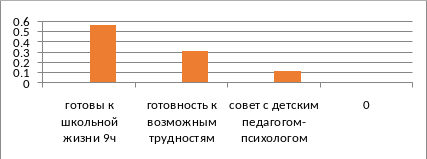 В результате исследования выявлено:9 родителей (56,5 %) могут оптимистично ждать 1 сентября и сами вполне готовы к школьной жизни своего ребенка; 5 родителям (31,5 %) лучше подготовиться к возможным трудностям заранее; 2 родителям (12 %) было бы неплохо посоветоваться с детским педагогом – психологом.Для определения уровня психологических характеристик формирования психолого- педагогической компетентности родителей будущих первоклассников провел анкетирование «Готовы ли к школе родители?» - автор Ковалева Е.С., Синицына Е.И.Таблица 2. 
 На основе полученных результатов, можно обобщить данные и выявить уровень психологических характеристик психолого- педагогической компетентности родителей будущих первоклассников, сделав следующий вывод, большинство родителей находятся на хорошем уровне психолого- педагогической готовности к занятиям в семье с будущими первоклассниками в школе, они заинтересованы процессом воспитания и развития своего ребенка. 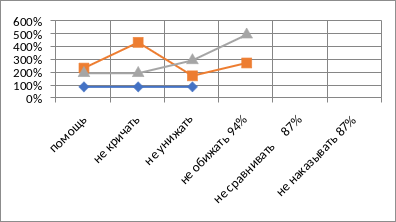 Основная часть родителей готовы к саморазвитию в данных вопросах, посредством различных информационных источников (СМИ, Интернет, специальная литература), в случаи проблем, готовы обращаться за консультациями к педагогам-психологам.  Но есть и такие родители (13%), которые имеют неполное представление о подготовке детей к обучению в школе, о том какие воспитательные условия необходимо создать для своевременного и качественного развития ребенка при подготовке к школьному обучению. Эта категория родителей испытывают неуверенность, тревогу за школьное будущее ребенка, его успехи, очень эмоционально реагируют на трудности и неудачи детей в процессе обучения, не способны оказать им психологическую поддержку. Что еще раз доказывает необходимость включения специалистов школы в процесс формирования психолого-педагогической компетентности родителей будущих первоклассников. На следующем этапе исследования диагностики психолого-педагогической компетентности родителей будущих первоклассников, родителям было предложено пройти анонимное тестирование по проблеме готовности ребенка к школе, анкета «Готов ли Ваш ребенок к школе?», состоящая из 24 вопросов.  Результаты представлены в таблице №1.Таблица №1Анализ ответов родителей будущих первоклассников на вопросы анкеты «Готов ли Ваш ребенок к школе?» показал:На вопросы анкеты отвечали 21 родителя будущих первоклассников, что составило 70% предложенных анкет, что показывает желание родителей сотрудничать с представителями школы;Результат анкетирования:34% (от 20 до 24 баллов по анкете) опрошенных родителей, дети вполне готовы к тому, чтобы идти в школу. Будущему первокласснику данных родителей будет легко справляться со школьными трудностями. Родители не напрасно с ребенком занимались, а школьные трудности, если и возникнут, будут совместными усилиями легко преодолимы;62% (от 15 до 19 баллов по анкете) опрошенных родителей, дети многому научились, а вопросы, на которые они ответили отрицанием, подскажут направление дальнейших усилий в направлении работы с ребенком, а помочь окажет школьный педагог-психолог; 4,8% родителей набрали менее 14 баллов по анкете. Этим родителям необходимо почитать специальную литературу, уделить больше времени занятиям с детьми и обратить особое внимание на то, что будущие первоклассники не умеют. Будущий первоклассник ждет помощи и сотрудничества, а родителям необходима помощь педагога-психолога.Вывод: большая часть родителей будущих первоклассников, достаточно осведомлена по теме «Готов ли Ваш ребенок к школе?» и занимаются с детьми дома.  Психолого-педагогическая компетентность родителей будущих первоклассниковВ современном образовании одной из актуальных проблем является подготовка ребёнка к обучению в школе. Об этом говориться в Федеральном государственном образовательном стандарте дошкольного образования, утвержденный приказом Министерства просвещения Российской Федерации от 17 октября 2013 г. № 1155 (С изменениями и дополнениями от: 21 января 2019 г., 8 ноября 2022 г.) «обеспечения психолого-педагогической поддержки семьи и повышения компетентности родителей (законных представителей) в вопросах развития и образования, охраны и крепления здоровья детей». []        В школе детей ждёт непривычная, интересная, но очень нелёгкая работа. Она связана не только с чисто физическими усилиями (нужно высидеть длинный 35-минутный урок), но и с большим нервным напряжением. Ведь «обучение требует определённого темпа усвоения программного материала и направлено на развитие сложной мыслительной деятельности». []Психолого-педагогическая компетентность родителей будущих первоклассников строиться на основе понимания обеспечения помощи родителям в принятии решений в сложных ситуациях жизненного выбора, создание условий для развития умений принятия оптимальных решений в различных ситуациях. Основные задачи психолого-педагогической компетентности родителей будущих первоклассников:1.Подготовить родителей к принятию новой социальной позиции ребенка - позиции школьника;2.Повысить ответственность родителей за воспитание и развитие детей;3.Способствовать снижению уровня тревожности родителей перед поступлением детей в школу;4.Познакомить родителей с элементами педагогической диагностики отдельных сторон готовности ребенка к школьному обучению, развивать знания и умения, связанные с формированием разных аспектов готовности к школе в условиях семьи;5.Развивать осознанность педагогического воздействия родителей на детей в процессе повседневного общения;6.Научить родителей решать психологические и педагогические проблемные ситуации, связанные с подготовкой и обучением детей в школе.Психолого-педагогической компетентности родители будущих первоклассников должны «научиться относиться к ребенку как к равному, понимать, что недопустимо сравнивать его с другими детьми. Они должны научиться видеть сильные и слабые стороны ребенка и учитывать их в решении задач воспитания, проявлять искреннюю заинтересованность в действиях ребенка и быть готовым к эмоциональной поддержке». []Психолого-педагогическое сопровождение родителей первоклассников предполагает несколько этапов:1.Диагностический этап;2.Этап знакомства и установления контактов;3.Основной этап;4.Этап подведения итогов.На диагностическом этапе выявлен уровень готовности родителей к школьному обучению детей, используя методы анкетирования и тестирования (тест для родителей «Готовы ли мы отдать своего ребенка в школу?», анкета «Готовы ли к школе родители?», анкета «Готов ли Ваш ребенок к школе?».Психолого-педагогическая компетентность родителей будущих первоклассников направлена на повышение ответственности и компетентности родителей в области подготовки и адаптации детей к школе, развитие умений самостоятельно решать возникающие в ходе этого проблемные ситуации.Встреча на тему «Готовность к школе?» помогает родителям раскрыть понятие «готовность к школе», почему подготовка к школе очень важна. Входе встречи, внимание родителей обращается на важность мотивационной стороны готовности ребенка к школе, обсуждаются принципы организации занятий с детьми дома, необходимость их игрового характера и опоры на интерес детей.В ходе встречи «Играем пальчиками» обсуждается необходимость развития мелких мышц руки ребенка для его общего развития и успешного формирования навыка письма. Родители знакомятся с играми и игровыми приемами, развивающими мелкие мышцы руки, зрительно-моторную координацию ребенка, узнают, как определить готовность руки ребенка к письму.Решая проблемные ситуации, родители получают возможность в доверительной атмосфере, в игровом, непринужденном общении отработать навыки своего поведения в трудных ситуациях. Проигрываются ситуации: ребенок не хочет идти в школу.Муниципальное бюджетное общеобразовательное учреждение «Средняя школа № 15 имени сержанта Игоря Александровича Василенко» города Нижневартовска, Ханты-Мансийского автономного округа с января месяца начинает работу «Школа будущих первоклассников». На сайте школы объявление: «Уважаемые родители (законные представители) будущих первоклассников! 4 февраля 2023г. в 11.00 состоится собрание для родителей будущих первоклассников. С уважением, администрация школы.» []Выводы По результатам проведенной опытно-экспериментальной работы по изучению психолого-педагогической компетентности родителей будущих первоклассников, мы можем сделать следующие выводы: В Муниципальном бюджетном общеобразовательном учреждение «Средняя школа № 15 имени сержанта Игоря Александровича Василенко» города Нижневартовска, Ханты-Мансийского автономного округа с января месяца работает «Школа будущих первоклассников», с родителями проходит целенаправленная работа по повышению психолого-педагогической компетентности. С целью изучения уровня психолого-педагогической компетентности родителей будущих первоклассников мною было организовано и проведено диагностическое исследование. На констатирующем этапе эксперимента, чтобы определить у родителей будущих первоклассников, обладание реальными психолого-педагогическими компетентностями, мною был предложен тест для родителей «Готовы ли мы отдать своего ребенка в школу?» - автор Н.Н. Серова. В результате исследования выявлено:56,5 % родителей могут оптимистично ждать 1 сентября и сами вполне готовы к школьной жизни своего ребенка; 31,5 % родителям лучше подготовиться к возможным трудностям заранее; 12% родителям было бы неплохо посоветоваться с детским педагогом – психологом.Для определения уровня психологических характеристик психолого- педагогической компетентности родителей будущих первоклассников провел анкетирование «Готовы ли к школе родители?» - автор Ковалева Е.С., Синицына Е.И., результат которой позволил определить психолого-педагогическую компетентность готовности родителей будущих первоклассников к школе: большинство родителей находятся на хорошем уровне психолого- педагогической готовности к занятиям в семье с будущими первоклассниками в школе, они заинтересованы процессом воспитания и развития своего ребенка;основная часть родителей готовы к саморазвитию в данных вопросах, в случаи проблем, готовы обращаться за консультациями к педагогам-психологам;есть и родители, которые имеют неполное представление о подготовке детей к обучению в школе, о том какие воспитательные условия необходимо создать для своевременного и качественного развития ребенка при подготовке к школьному обучению. Эта категория родителей испытывают неуверенность, тревогу за школьное будущее ребенка, его успехи, очень эмоционально реагируют на трудности и неудачи детей в процессе обучения, не способны оказать им психологическую поддержку. На следующем этапе исследования, родителям было предложено пройти анонимное тестирование по проблеме готовности ребенка к школе, анкета «Готов ли Ваш ребенок к школе?», состоящая из 24 вопросов.  Анализ ответов родителей будущих первоклассников на вопросы анкеты «Готов ли Ваш ребенок к школе?» показал:На вопросы анкеты ответил 21 родитель, 70% предложенных анкет, что показывает желание родителей сотрудничать с представителями школы;Результат анкетирования:34% (от 20 до 24 баллов по анкете) опрошенных родителей, дети вполне готовы к тому, чтобы идти в школу. Родители не напрасно с ребенком занимались, а школьные трудности, если и возникнут, будут совместными усилиями легко преодолимы;62% (от 15 до 19 баллов по анкете) опрошенных родителей, дети многому научились, а вопросы, на которые они ответили отрицанием, подскажут направление дальнейших усилий в направлении работы с ребенком, а помочь окажет школьный педагог-психолог; 4,8% родителей набрали менее 14 баллов по анкете. Этим родителям необходимо уделить больше времени занятиям с детьми и обратить особое внимание на то, что будущие первоклассники не умеют. Будущий первоклассник ждет помощи и сотрудничества, а родителям необходима помощь педагога-психолога.Можно сделать вывод:Результаты анкетирования и тестирования готовности родителей будущих первоклассников к школе, показывают на наличие проблемы у части родителей и детей при подготовке к школе. Будущий первоклассник ждет помощи и сотрудничества родителей и педагогов, а родителям необходима помощь педагога-психолога, доказывая тем самым, необходимость совместной работы педагогов, педагогов-психологов и родителей для повышения психолого-педагогической компетентности родителей будущих первоклассников. ЗаключениеС каждым годом изменяющиеся требования к первоклассникам, становятся выше и выше. Они заставляют искать новые, более эффективные психолого-педагогические подходы, нацеленные на приведение методов обучения и воспитания ребенка в соответствии с ними. В этом смысле проблема психолого-педагогической компетентности родителей будущих первоклассников приобретает особое значение. От ее решения зависит успешность последующего обучения детей в школе. Изучением этой проблемы занимались многочисленные отечественные ученые (Д.Н. Иванова, Б.С. Волковым, Е.Л. Горловой, Л.В. Фединой, Е.П. Ильиным и др). Закон Российской Федерации «Об образовании» обязывает педагогов и родителей стать «не только равноправными, но и равно ответственными участниками образовательного процесса». Проанализировав основные теоретические положения психологических характеристик психолого-педагогической компетентности родителей будущих первоклассников, можно отметить следующее, что подготовка ребенка к школьному обучению со стороны родителя может быть более эффективной, при условии его психолого-педагогической компетентности в этой области. Компетентность можно определить, как уровень образованности личности, который определяется степенью овладения теоретическими средствами познавательной или практической деятельности. Компетентный родитель не только занимается самообразованием, изучая различные источники по вопросам подготовки и готовности ребенка к школе, но и включается во взаимодействие с педагогом-психологом, стремиться к согласованию своих действия с рекомендациями с целью достижения общего результата. Исследование Березиной Т.А. и Ворониной О.И. показало, что для родителей первоклассников характерны, как правило, две полярные педагогические позиции. Часть родителей требует от ребенка проявления максимальной самостоятельности, ответственности и дисциплинированности уже в самом начале школьной жизни, к проявлению которых начинающий школьник еще не готов. А противоположная часть родителей занимают позицию чрезмерной опеки и контроля, не давая ребенку проявить свои возможности и интересы, первые ростки самостоятельности. Особую актуальность родительская психолого-педагогическая компетентность приобретает на этапе подготовки ребенка к школьному обучению.Психолого-педагогическая помощь родителям, начинается с психолого-педагогической диагностики, выражающаяся в оценке индивидуально-психологических свойств личности и направленная на выявление проблем в развитии, обучении, поведении, уточнение их особенностей, причин возникновения.Мною был рассмотрен и подготовлен следующий материал для определения диагностируемых показателей уровня психологических характеристик психолого-педагогической компетентности родителей будущих первоклассников:Тест для родителей «Готовы ли мы отдать своего ребенка в школу?» - Н.Н. Серова.;Анкета «Готовы ли к школе родители?» - Ковалева Е.С., Синицына Е.И.;Тест для родителей первоклассников «Готов ли Ваш ребенок к школе?» -Новикова Т. И. При проведении диагностики, обработке и анализе данных исследования, применялись общепринятые методы математических расчетов. В ходе диагностики проанализирован, рассмотрен и обобщен совместно с педагогом-психологом школы уровень готовности родителей к школьному обучению будущих первоклассников.На основе полученных результатов, выявлен уровень психологических характеристик психолого- педагогической компетентности родителей будущих первоклассников:большинство родителей находятся на хорошем уровне психолого- педагогической готовности к занятиям в семье с будущими первоклассниками в школе, они заинтересованы процессом воспитания и развития своего ребенка;основная часть родителей готовы к саморазвитию в данных вопросах, в случаи проблем, готовы обращаться за консультациями к педагогам-психологам;родители, которые имеют неполное представление о подготовке детей к обучению в школе, о том какие воспитательные условия необходимо создать для своевременного и качественного развития ребенка при подготовке к школьному обучению. Эта категория родителей испытывают неуверенность, тревогу за школьное будущее ребенка, его успехи, очень эмоционально реагируют на трудности и неудачи детей в процессе обучения, не способны оказать им психологическую поддержку.Педагоги, педагоги-психологи и родители должны рассматриваться как партнёры в воспитании ребёнка, а это означает равенство сторон, взаимное уважение, доброжелательность и заинтересованность в успешном осуществлении сотрудничества, быть с ними откровенным, с уважением относится к родительским чувствам, всегда быть верным советчиком и другом. Психолого-педагогическая компетентность родителей будущих первоклассников строиться на основе понимания обучающего процесса, обеспечивающего помощь родителям в принятии решений в сложных ситуациях жизненного выбора, создание условий для развития умений принятия оптимальных решений в различных ситуациях.Психолого-педагогическая компетентность родителей будущих первоклассников, поддержка, в основе которой охраняется максимум свободы и ответственности субъекта, за выбор варианта решения актуальной проблемы, процесса взаимодействия родителя и будущего первоклассника.Список используемых источниковАрнаутова Е.П. «Приемственные связи ДОУ, школы и родителей будущих первоклассников по ФГОС», 2020г.Дубровина И.В., Акимова М.К., Борисова Е.М. и др.; Рабочая книга школьного психолога. Под ред. И.В. Дубровиной. – М.: Международная педагогическая академия, 2019. - 376 с.Донцов, Д. А. Общая психология. Введение в общую психологию: учебное пособие для вузов. – Электрон. дан. – Москва: Юрайт, 2021. – 178 с. – (Высшее образование).Заявление премьер-министра РФ Михаила Мишустина об утверждении плана мероприятий «Года педагога и наставника» в России в ходе оперативного совещания с вице-премьерами 27 февраля 2023 года.Иванников, В. А. Общая психология: учебник для вузов / В. А. Иванников. — Москва: Издательство Юрайт, 2021. — 480 с. — (Высшее образование).Кулагина И.Ю. Педагогическая психология: Учебное пособие. – М.: Юрайт, 2021. – 480 с.Методические рекомендации «Обеспечение педагогической поддержки семьи и повышение компетентности родителей в вопросах развития иобразования, охраны и укрепления здоровья детей в условиях внедрения ФГОС».Методические рекомендации по психолого-педагогическому сопровождению обучающихся в учебно-воспитательном процессе в условиях модернизации образования: Приложение к письму Минобразования РоссииНемов, Р. С. Психология в 2 ч. Часть 1: учебник для вузов / Р. С. Немов.— 2-е изд., перераб. и доп. — Москва: Издательство Юрайт, 2021. — 243 с. — (Высшее образование).Овчарова Р.В. Технология практического психолога образования: Учебное пособие для студентов вызов и практических работников.-М: ТЦ Сфера при участии «Юрайт-М», 2018. – 448 с.Психология в 2 ч. Часть 2. Возрастная и педагогическая психология: учебник для вузов / Б. А. Сосновский [и др.]; под редакцией Б. А. Сосновского. — 3-е изд., перераб. и доп. — Москва: Издательство Юрайт, 2021. — 347 с. — (Высшее образование).Постановление Правительства РФ от 26.12.2017 N 1642 (ред. от 24.12.2021) "Об утверждении государственной программы Российской Федерации "Развитие образования" (с изм. и доп., вступ. в силу с 06.01.2022).Послание Президента РФ В.В. Путина Федеральному Собранию 21 февраля 2023 года, Москва.Распоряжение Правительства РФ от 18 февраля 2023 г. N 399-р «Об утверждении плана основных мероприятий по проведению в РФ Года педагога и наставника» 1 марта 2023.Приказ Минобрнауки России от 17.10.2013 N 1155 (ред. от 21.01.2019) "Об утверждении федерального государственного образовательного стандарта дошкольного образования" (Зарегистрировано в Минюсте России 14.11.2013 N 30384).Соколова	Н.Г.	Система	психолого-педагогического сопровождения адаптации первоклассников // http://hghltd.yandex.com.19.ФЗ от 29.12.2012 N 273-ФЗ (ред. от 29.07.2017) "Об образовании в Российской Федерации", статья 44. Права, обязанности и ответственность в сфере образования родителей (законных представителей) несовершеннолетних обучающихся.20.Федеральный закон "Об образовании в Российской Федерации" от 29.12.2012 N 273-ФЗ (последняя редакция) 29 декабря 2012 года N 273- ФЗ.21.ФЗ от 29.12.2012 N 273-ФЗ (ред. от 29.07.2017) "Об образовании в Российской Федерации", статья 44. Права, обязанности и ответственность в сфере образования родителей (законных представителей) несовершеннолетних обучающихся.Федеральный государственный образовательный стандарт дошкольного образования, утвержденный приказом Министерства просвещения Российской Федерации от 17 октября 2013 г. № 1155 (С изменениями и дополнениями от: 21 января 2019 г., 8 ноября 2022 г.).Федеральный государственный образовательный стандарт начального общего образования, утвержденный приказом Министерства просвещения Российской Федерации Утвержден приказом Министерства просвещения Российской Федерации от 31 мая 2021 г. N 286.Электронные источники:https://mosmetod.ru/metodicheskoe-prostranstvo/doshkolnoe- obrazovanie/metodicheskie-rekomendatsii/metodicheskie-rekomendatsii/metodicheskie-rekomendatsii-po-pedagogicheskoj-podderzhke- semi.htmlРезультаты тестирования родителей«Готовы ли мы отдать своего ребенка в школу?»Результаты тестирования родителей«Готовы ли мы отдать своего ребенка в школу?»Результаты тестирования родителей«Готовы ли мы отдать своего ребенка в школу?»Готовы к школьной жизниПодготовиться к возможным трудностямПосоветоваться с детским педагогом - психологом9чел5чел2чел56,5%31,5%12%Результаты анкетирования «Готовы ли к школе родители?» - автор Ковалева Е.С., Синицына Е.И.Результаты анкетирования «Готовы ли к школе родители?» - автор Ковалева Е.С., Синицына Е.И.Результаты анкетирования «Готовы ли к школе родители?» - автор Ковалева Е.С., Синицына Е.И.Результаты анкетирования «Готовы ли к школе родители?» - автор Ковалева Е.С., Синицына Е.И.Результаты анкетирования «Готовы ли к школе родители?» - автор Ковалева Е.С., Синицына Е.И.Результаты анкетирования «Готовы ли к школе родители?» - автор Ковалева Е.С., Синицына Е.И.помочь, не рассердившисьне кричать, принимать спокойно всё так, как естьне унижатьне обижатьне сравнивать с другими своего ребёнкане наказывать без явной причины, а лишь потому, что вы не в духе
 ++++++++++++++++++++++++++++++++++++++++++++++++++++++++++++++++++++++++++++++++++++++++=15=15=15=15=14=1494%94%94%94%87%87%Итоги анкеты «Готов ли Ваш ребенок к школе?»Итоги анкеты «Готов ли Ваш ребенок к школе?»Итоги анкеты «Готов ли Ваш ребенок к школе?»Итоги анкеты «Готов ли Ваш ребенок к школе?»Итоги анкеты «Готов ли Ваш ребенок к школе?»Итоги анкеты «Готов ли Ваш ребенок к школе?»Итоги анкеты «Готов ли Ваш ребенок к школе?»Итоги анкеты «Готов ли Ваш ребенок к школе?»Итоги анкеты «Готов ли Ваш ребенок к школе?»Итоги анкеты «Готов ли Ваш ребенок к школе?»Итоги анкеты «Готов ли Ваш ребенок к школе?»Итоги анкеты «Готов ли Ваш ребенок к школе?»Итоги анкеты «Готов ли Ваш ребенок к школе?»Итоги анкеты «Готов ли Ваш ребенок к школе?»Итоги анкеты «Готов ли Ваш ребенок к школе?»Итоги анкеты «Готов ли Ваш ребенок к школе?»Итоги анкеты «Готов ли Ваш ребенок к школе?»Итоги анкеты «Готов ли Ваш ребенок к школе?»Итоги анкеты «Готов ли Ваш ребенок к школе?»Итоги анкеты «Готов ли Ваш ребенок к школе?»Итоги анкеты «Готов ли Ваш ребенок к школе?»Итоги анкеты «Готов ли Ваш ребенок к школе?»Итоги анкеты «Готов ли Ваш ребенок к школе?»Итоги анкеты «Готов ли Ваш ребенок к школе?»Итоги анкеты «Готов ли Ваш ребенок к школе?»Итоги анкеты «Готов ли Ваш ребенок к школе?»123456789101112131415161718192021222324итогоА11111111111111111111111124Б10110110010111011101111117В11111111111111111111111124Г00О00111101110100111000112Д11111111111111111111111124Е01010111011111110111010016Ж11011100101100111111100116З11101111111001001111111119И10111010111111111101010118К11011111111111111111111123Л11110101010111100111111118М10101111111001011111111119Н11111110111111111111111123О00010111101110111111001015П11011111111111111111100121Р11111100111111111111111123С10101111010101101101111117Т01010111101111110111010016У11111111111001110111001119Ф10111011111001011111110118Х0111010001111110111110111719171720172220181919212018222019192421241818172157747246553462455-3-6673